
Turn Your Eyes Upon Jesus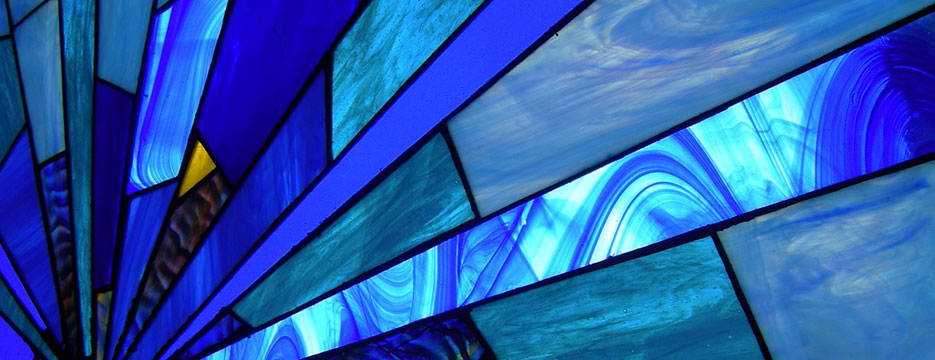 Sermon #2Jesus in the G.O.A.T.Hebrews 3:1-6Dr. Bradford Laubinger		April 26, 2020
Introduction: The Bible teaches us three ways that Jesus is greater than even the greatest person. Notes:Jesus is the greatest of all time because of His _____________________________. Vv. 1-2Notes:Jesus is the greatest of all time because of His _____________________________. Vv. 3-4Notes:Jesus is the greatest of all time because of his ______________________________. Vv. 5-6NOTES: